Brussels, ENV.C.4/AK env.c.4(2018) EUobserverPeter TefferRue Montoyer 18B1000 BrusselsBelgiumSubject:	Your application for access to documents – Ref GestDem No 2018/262Dear Mr Teffer,Thank you for your request of 9 January which was registered under the above mentioned reference number and in which you requested:A list of which member states have notified the European Commission on the implementation of the provisions on penalties referred to in article 28 of Directive 2012/18/EU  of 4 July 2012, and whether they did so before or after 1 June 2015The content of all member states' notifications of the provisions on penalties referred to in  article 28 of Directive 2012/18/EU of 4 July 2012The content of any communication from the European Commission to member states about the provisions on penalties referred to in article 28 of Directive 2012/18/EU  of 4 July 2012National transposition measures and their content communicated to the Commission are publically available online at http://eur-lex.europa.eu/legal-content/EN/NIM/?uri=CELEX:32012L0018&qid=1519202821301.There is no communication about the provisions on penalties referred to in Article 28 of Directive 2012/18/EU from the European Commission to Member States.Aneta WILLEMS
Head of Unit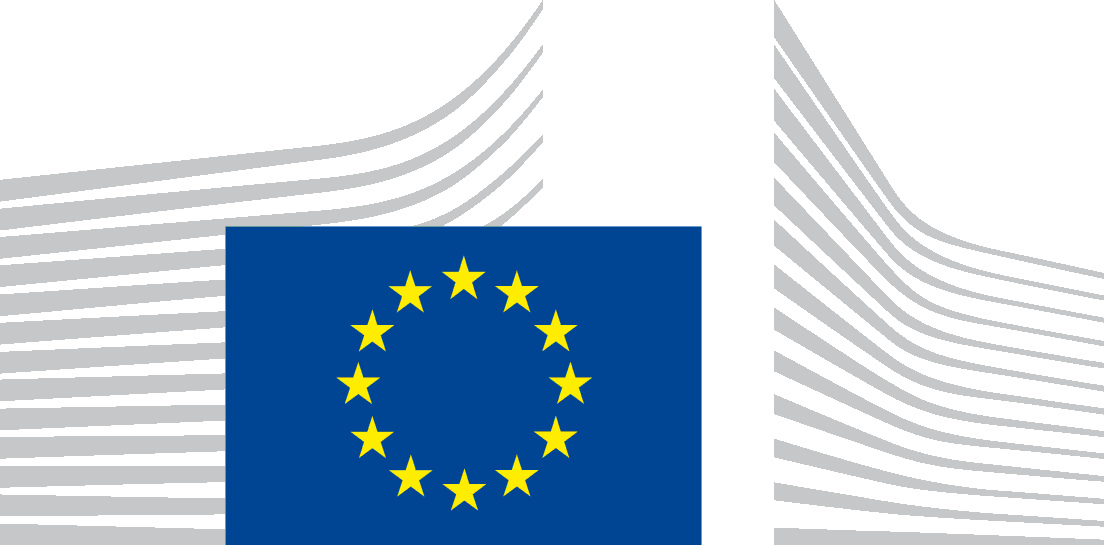 EUROPEAN COMMISSIONDIRECTORATE-GENERALENVIRONMENTDirectorate C - Quality of LifeENV.C.4 - Industrial Emissions & Safety